DOMÁCÍ TEST - NOVOVĚKJaké národnosti žily v habsburské monarchii?2. Prvním americkým prezidentem byl:Abraham LincolnGeorge BushGeorge Washington3. Kdo vydal toleranční patent a čeho se týká?Marie Terezie, náboženstvíJosef II., práce a robotyJosef II., náboženstvíNapoleon, roboty4. Jaké byly například měrné jednotky zavedené Marií Terezií?5. Co to jsou bankocetle?nové banky, které byly v každém větším městěOznačení všech lidí, kteří pracovali ve financíchC) první papírové peníze, které zavedl Josef II.D) první papírové peníze, které zavedla Marie Terezie6. Co je to osvícenství?7. Kdo je na obrázku?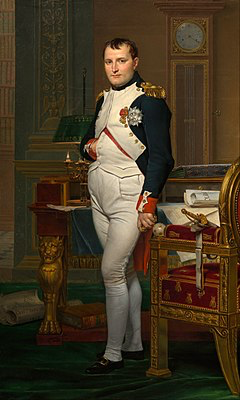 